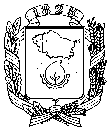 АДМИНИСТРАЦИЯ  ГОРОДА  НЕВИННОМЫССКАСТАВРОПОЛЬСКОГО КРАЯПОСТАНОВЛЕНИЕ15.10.2018                                                                                                   № 1522НевинномысскО внесении изменений в муниципальную программу «Социальная поддержка граждан в городе Невинномысске», утвержденную постановлением администрации города Невинномысска от 21 ноября 2016 г. № 2547В соответствии с Порядком разработки, реализации и оценки эффективности муниципальных программ города Невинномысска, утвержденным постановлением администрации города Невинномысска от 14 апреля 2016 г. № 710, постановляю:1. Внести в муниципальную программу «Социальная поддержка граждан в городе Невинномысске», утвержденную постановлением администрации города Невинномысска от 21 ноября 2016 г. № 2547                          «Об утверждении муниципальной программы «Социальная поддержка граждан в городе Невинномысске», следующие изменения:1.1. В паспорте муниципальной программы «Социальная поддержка граждан в городе Невинномысске»:1) абзац третий пункта «Целевые индикаторы программы» изложить в следующей редакции: «доля детей-сирот и детей, оставшихся без попечения родителей, определенных в приемные семьи и усыновленных, в общем числе детей-сирот и детей, оставшихся без попечения родителей, выявленных за год»;2) абзац третий пункта «Ожидаемые конечные результаты реализации программы»  изложить в следующей редакции: «рост доли детей-сирот и детей, оставшихся без попечения родителей, обеспеченных мерами социальной поддержки, до 96%».1.2. Приложение № 1 к муниципальной программе «Социальная поддержка граждан в городе Невинномысске изложить в следующей редакции:«Приложение № 1к муниципальной программе «Социальная поддержка граждан в городе Невинномысске»СВЕДЕНИЯоб индикаторах достижения целей муниципальной программы «Социальная поддержка граждан в городе Невинномысске»       ».1.3. В приложении № 5 к муниципальной программе «Социальная поддержка граждан в городе Невинномысске:1) строку  1.2.3 изложить в следующей редакции:«                                                                                                                        »,2) строку  4.1.1 изложить в следующей редакции:«                                                                                                                        ».1.4. В приложении № 6 к муниципальной программе «Социальная поддержка граждан в городе Невинномысске слова «не менее чем 41400 человек» заменить словами «не менее чем 41654 человека».1.5. В приложении № 8 к муниципальной программе «Социальная поддержка граждан в городе Невинномысске» в паспорте подпрограммы «Опека детей-сирот и детей, оставшихся без попечения родителей» слова «численность, детей-сирот и детей, оставшихся без попечения родителей, определенных в приемные семьи» заменить словами «численность детей-сирот и детей, оставшихся без попечения родителей, обеспеченных мерами социальной поддержки», слова «увеличение количества детей-сирот и детей, оставшихся без попечения родителей, определенных в приемные семьи                   до 249» заменить словами «увеличение численности детей-сирот и детей, оставшихся без попечения родителей, обеспеченных мерами социальной поддержки до 258».2. Разместить настоящее постановление на официальном сайте администрации города Невинномысска в информационно-телекоммуникационной сети «Интернет».Глава  города НевинномысскаСтавропольского края                                                                    М.А. Миненков№ п/пНаименование индикатора достижения цели, показателя решения задачи, виды их временной характеристикиЕдиница измеренияЗначение индикатора достижения цели программы, показателя решения задачи подпрограммы программыЗначение индикатора достижения цели программы, показателя решения задачи подпрограммы программыЗначение индикатора достижения цели программы, показателя решения задачи подпрограммы программыЗначение индикатора достижения цели программы, показателя решения задачи подпрограммы программыЗначение индикатора достижения цели программы, показателя решения задачи подпрограммы программыЗначение индикатора достижения цели программы, показателя решения задачи подпрограммы программыЗначение индикатора достижения цели программы, показателя решения задачи подпрограммы программыЗначение индикатора достижения цели программы, показателя решения задачи подпрограммы программыЗначение индикатора достижения цели программы, показателя решения задачи подпрограммы программыЗначение индикатора достижения цели программы, показателя решения задачи подпрограммы программыЗначение индикатора достижения цели программы, показателя решения задачи подпрограммы программыЗначение индикатора достижения цели программы, показателя решения задачи подпрограммы программыЗначение индикатора достижения цели программы, показателя решения задачи подпрограммы программы№ п/пНаименование индикатора достижения цели, показателя решения задачи, виды их временной характеристикиЕдиница измерения2015 г.2015 г.2016 г.2016 г.2017 г.2017 г.2017 г.2017 г.2018 г.2018 г.2019 г. 2019 г. 2020 г.12344556666778891.Программа «Социальная поддержка граждан в городе Невинномысске»Программа «Социальная поддержка граждан в городе Невинномысске»Программа «Социальная поддержка граждан в городе Невинномысске»Программа «Социальная поддержка граждан в городе Невинномысске»Программа «Социальная поддержка граждан в городе Невинномысске»Программа «Социальная поддержка граждан в городе Невинномысске»Программа «Социальная поддержка граждан в городе Невинномысске»Программа «Социальная поддержка граждан в городе Невинномысске»Программа «Социальная поддержка граждан в городе Невинномысске»Программа «Социальная поддержка граждан в городе Невинномысске»Программа «Социальная поддержка граждан в городе Невинномысске»Программа «Социальная поддержка граждан в городе Невинномысске»Программа «Социальная поддержка граждан в городе Невинномысске»Программа «Социальная поддержка граждан в городе Невинномысске»Программа «Социальная поддержка граждан в городе Невинномысске»2.Цель 1 программы: обеспечение надлежащего уровня и качества жизни нуждающихся в социальной поддержке граждан, проживающих на территории города Невинномысска (далее – город)Цель 1 программы: обеспечение надлежащего уровня и качества жизни нуждающихся в социальной поддержке граждан, проживающих на территории города Невинномысска (далее – город)Цель 1 программы: обеспечение надлежащего уровня и качества жизни нуждающихся в социальной поддержке граждан, проживающих на территории города Невинномысска (далее – город)Цель 1 программы: обеспечение надлежащего уровня и качества жизни нуждающихся в социальной поддержке граждан, проживающих на территории города Невинномысска (далее – город)Цель 1 программы: обеспечение надлежащего уровня и качества жизни нуждающихся в социальной поддержке граждан, проживающих на территории города Невинномысска (далее – город)Цель 1 программы: обеспечение надлежащего уровня и качества жизни нуждающихся в социальной поддержке граждан, проживающих на территории города Невинномысска (далее – город)Цель 1 программы: обеспечение надлежащего уровня и качества жизни нуждающихся в социальной поддержке граждан, проживающих на территории города Невинномысска (далее – город)Цель 1 программы: обеспечение надлежащего уровня и качества жизни нуждающихся в социальной поддержке граждан, проживающих на территории города Невинномысска (далее – город)Цель 1 программы: обеспечение надлежащего уровня и качества жизни нуждающихся в социальной поддержке граждан, проживающих на территории города Невинномысска (далее – город)Цель 1 программы: обеспечение надлежащего уровня и качества жизни нуждающихся в социальной поддержке граждан, проживающих на территории города Невинномысска (далее – город)Цель 1 программы: обеспечение надлежащего уровня и качества жизни нуждающихся в социальной поддержке граждан, проживающих на территории города Невинномысска (далее – город)Цель 1 программы: обеспечение надлежащего уровня и качества жизни нуждающихся в социальной поддержке граждан, проживающих на территории города Невинномысска (далее – город)Цель 1 программы: обеспечение надлежащего уровня и качества жизни нуждающихся в социальной поддержке граждан, проживающих на территории города Невинномысска (далее – город)Цель 1 программы: обеспечение надлежащего уровня и качества жизни нуждающихся в социальной поддержке граждан, проживающих на территории города Невинномысска (далее – город)Цель 1 программы: обеспечение надлежащего уровня и качества жизни нуждающихся в социальной поддержке граждан, проживающих на территории города Невинномысска (далее – город)2.1.Индикатор 1 достижения цели 1 программы: доля населения города, имеющего денежные доходы ниже величины прожиточного минимума в общей численности населения города на конец годапроцент14,713,013,013,013,013,014,514,514,414,414,014,013,42.2. Индикатор 2 достижения цели 1 программы: доля граждан, вовлеченных в участие в социально-значимые мероприятия за годпроцент1,41,51,51,51,51,50,60,6-----2.3.Индикатор 3 достижения цели 1 программы: доля детей-сирот и детей, оставшихся без попечения родителей, определенных в приемные семьи и усыновленных, в общем числе детей-сирот и детей, оставшихся без попечения родителей, выявленных за год  процент919292929292939394949595963.Подпрограмма 1 «Предоставление мер социальной поддержки и социальной помощи отдельным категориям граждан»Подпрограмма 1 «Предоставление мер социальной поддержки и социальной помощи отдельным категориям граждан»Подпрограмма 1 «Предоставление мер социальной поддержки и социальной помощи отдельным категориям граждан»Подпрограмма 1 «Предоставление мер социальной поддержки и социальной помощи отдельным категориям граждан»Подпрограмма 1 «Предоставление мер социальной поддержки и социальной помощи отдельным категориям граждан»Подпрограмма 1 «Предоставление мер социальной поддержки и социальной помощи отдельным категориям граждан»Подпрограмма 1 «Предоставление мер социальной поддержки и социальной помощи отдельным категориям граждан»Подпрограмма 1 «Предоставление мер социальной поддержки и социальной помощи отдельным категориям граждан»Подпрограмма 1 «Предоставление мер социальной поддержки и социальной помощи отдельным категориям граждан»Подпрограмма 1 «Предоставление мер социальной поддержки и социальной помощи отдельным категориям граждан»Подпрограмма 1 «Предоставление мер социальной поддержки и социальной помощи отдельным категориям граждан»Подпрограмма 1 «Предоставление мер социальной поддержки и социальной помощи отдельным категориям граждан»Подпрограмма 1 «Предоставление мер социальной поддержки и социальной помощи отдельным категориям граждан»Подпрограмма 1 «Предоставление мер социальной поддержки и социальной помощи отдельным категориям граждан»Подпрограмма 1 «Предоставление мер социальной поддержки и социальной помощи отдельным категориям граждан»3.1.Задача 1 подпрограммы 1 предоставление дополнительных мер социальной поддержки и социальной помощи отдельным категориям граждан в соответствии с нормативно-правовыми актами органов местного самоуправления городаЗадача 1 подпрограммы 1 предоставление дополнительных мер социальной поддержки и социальной помощи отдельным категориям граждан в соответствии с нормативно-правовыми актами органов местного самоуправления городаЗадача 1 подпрограммы 1 предоставление дополнительных мер социальной поддержки и социальной помощи отдельным категориям граждан в соответствии с нормативно-правовыми актами органов местного самоуправления городаЗадача 1 подпрограммы 1 предоставление дополнительных мер социальной поддержки и социальной помощи отдельным категориям граждан в соответствии с нормативно-правовыми актами органов местного самоуправления городаЗадача 1 подпрограммы 1 предоставление дополнительных мер социальной поддержки и социальной помощи отдельным категориям граждан в соответствии с нормативно-правовыми актами органов местного самоуправления городаЗадача 1 подпрограммы 1 предоставление дополнительных мер социальной поддержки и социальной помощи отдельным категориям граждан в соответствии с нормативно-правовыми актами органов местного самоуправления городаЗадача 1 подпрограммы 1 предоставление дополнительных мер социальной поддержки и социальной помощи отдельным категориям граждан в соответствии с нормативно-правовыми актами органов местного самоуправления городаЗадача 1 подпрограммы 1 предоставление дополнительных мер социальной поддержки и социальной помощи отдельным категориям граждан в соответствии с нормативно-правовыми актами органов местного самоуправления городаЗадача 1 подпрограммы 1 предоставление дополнительных мер социальной поддержки и социальной помощи отдельным категориям граждан в соответствии с нормативно-правовыми актами органов местного самоуправления городаЗадача 1 подпрограммы 1 предоставление дополнительных мер социальной поддержки и социальной помощи отдельным категориям граждан в соответствии с нормативно-правовыми актами органов местного самоуправления городаЗадача 1 подпрограммы 1 предоставление дополнительных мер социальной поддержки и социальной помощи отдельным категориям граждан в соответствии с нормативно-правовыми актами органов местного самоуправления городаЗадача 1 подпрограммы 1 предоставление дополнительных мер социальной поддержки и социальной помощи отдельным категориям граждан в соответствии с нормативно-правовыми актами органов местного самоуправления городаЗадача 1 подпрограммы 1 предоставление дополнительных мер социальной поддержки и социальной помощи отдельным категориям граждан в соответствии с нормативно-правовыми актами органов местного самоуправления городаЗадача 1 подпрограммы 1 предоставление дополнительных мер социальной поддержки и социальной помощи отдельным категориям граждан в соответствии с нормативно-правовыми актами органов местного самоуправления городаЗадача 1 подпрограммы 1 предоставление дополнительных мер социальной поддержки и социальной помощи отдельным категориям граждан в соответствии с нормативно-правовыми актами органов местного самоуправления города12344556667788993.1.1.Показатель 1 решения задачи 1 подпрограммы 1: численность граждан, которым оказаны дополнительные меры социальной поддержки и социальной помощи в соответствии с нормативно-правовыми актами органов местного самоуправления города за годчеловек2 4252 425150015001490149014901490-----3.2.Задача 2 подпрограммы 1 предоставление населению города мер социальной поддержки в соответствии с законодательством Российской Федерации и Ставропольского краяЗадача 2 подпрограммы 1 предоставление населению города мер социальной поддержки в соответствии с законодательством Российской Федерации и Ставропольского краяЗадача 2 подпрограммы 1 предоставление населению города мер социальной поддержки в соответствии с законодательством Российской Федерации и Ставропольского краяЗадача 2 подпрограммы 1 предоставление населению города мер социальной поддержки в соответствии с законодательством Российской Федерации и Ставропольского краяЗадача 2 подпрограммы 1 предоставление населению города мер социальной поддержки в соответствии с законодательством Российской Федерации и Ставропольского краяЗадача 2 подпрограммы 1 предоставление населению города мер социальной поддержки в соответствии с законодательством Российской Федерации и Ставропольского краяЗадача 2 подпрограммы 1 предоставление населению города мер социальной поддержки в соответствии с законодательством Российской Федерации и Ставропольского краяЗадача 2 подпрограммы 1 предоставление населению города мер социальной поддержки в соответствии с законодательством Российской Федерации и Ставропольского краяЗадача 2 подпрограммы 1 предоставление населению города мер социальной поддержки в соответствии с законодательством Российской Федерации и Ставропольского краяЗадача 2 подпрограммы 1 предоставление населению города мер социальной поддержки в соответствии с законодательством Российской Федерации и Ставропольского краяЗадача 2 подпрограммы 1 предоставление населению города мер социальной поддержки в соответствии с законодательством Российской Федерации и Ставропольского краяЗадача 2 подпрограммы 1 предоставление населению города мер социальной поддержки в соответствии с законодательством Российской Федерации и Ставропольского краяЗадача 2 подпрограммы 1 предоставление населению города мер социальной поддержки в соответствии с законодательством Российской Федерации и Ставропольского краяЗадача 2 подпрограммы 1 предоставление населению города мер социальной поддержки в соответствии с законодательством Российской Федерации и Ставропольского краяЗадача 2 подпрограммы 1 предоставление населению города мер социальной поддержки в соответствии с законодательством Российской Федерации и Ставропольского края3.2.1.Показатель 1 решения задачи 2 подпрограммы 1: численность граждан, которым оказаны меры социальной поддержки в соответствии с законодательством Ставропольского края и Российской Федерации за годчеловек426164261642616420114201142011447234472341973419734184741847416544.Подпрограмма 2 «Социальная поддержка населения города Невинномысска»Подпрограмма 2 «Социальная поддержка населения города Невинномысска»Подпрограмма 2 «Социальная поддержка населения города Невинномысска»Подпрограмма 2 «Социальная поддержка населения города Невинномысска»Подпрограмма 2 «Социальная поддержка населения города Невинномысска»Подпрограмма 2 «Социальная поддержка населения города Невинномысска»Подпрограмма 2 «Социальная поддержка населения города Невинномысска»Подпрограмма 2 «Социальная поддержка населения города Невинномысска»Подпрограмма 2 «Социальная поддержка населения города Невинномысска»Подпрограмма 2 «Социальная поддержка населения города Невинномысска»Подпрограмма 2 «Социальная поддержка населения города Невинномысска»Подпрограмма 2 «Социальная поддержка населения города Невинномысска»Подпрограмма 2 «Социальная поддержка населения города Невинномысска»Подпрограмма 2 «Социальная поддержка населения города Невинномысска»Подпрограмма 2 «Социальная поддержка населения города Невинномысска»4.1.Задача 1 подпрограммы 2 вовлечение населения города в участие в социально- значимых мероприятияхЗадача 1 подпрограммы 2 вовлечение населения города в участие в социально- значимых мероприятияхЗадача 1 подпрограммы 2 вовлечение населения города в участие в социально- значимых мероприятияхЗадача 1 подпрограммы 2 вовлечение населения города в участие в социально- значимых мероприятияхЗадача 1 подпрограммы 2 вовлечение населения города в участие в социально- значимых мероприятияхЗадача 1 подпрограммы 2 вовлечение населения города в участие в социально- значимых мероприятияхЗадача 1 подпрограммы 2 вовлечение населения города в участие в социально- значимых мероприятияхЗадача 1 подпрограммы 2 вовлечение населения города в участие в социально- значимых мероприятияхЗадача 1 подпрограммы 2 вовлечение населения города в участие в социально- значимых мероприятияхЗадача 1 подпрограммы 2 вовлечение населения города в участие в социально- значимых мероприятияхЗадача 1 подпрограммы 2 вовлечение населения города в участие в социально- значимых мероприятияхЗадача 1 подпрограммы 2 вовлечение населения города в участие в социально- значимых мероприятияхЗадача 1 подпрограммы 2 вовлечение населения города в участие в социально- значимых мероприятияхЗадача 1 подпрограммы 2 вовлечение населения города в участие в социально- значимых мероприятияхЗадача 1 подпрограммы 2 вовлечение населения города в участие в социально- значимых мероприятиях4.1.1.Показатель 1 решения задачи 1 подпрограммы 2: численность граждан,  из числа слабо защищенных категорий населения, вовлеченных в участие  в городских мероприятиях, приуроченных к памятным датам за годчеловек16171800180018001800250250250-----4.1.2.Показатель 2 решения задачи 1 подпрограммы 2: численность инвалидов, принявших участие в социально-культурных мероприятиях за годчеловек400450450450450500500500-----5.Подпрограмма 3 «Опека детей-сирот и детей, оставшихся без попечения родителей»Подпрограмма 3 «Опека детей-сирот и детей, оставшихся без попечения родителей»Подпрограмма 3 «Опека детей-сирот и детей, оставшихся без попечения родителей»Подпрограмма 3 «Опека детей-сирот и детей, оставшихся без попечения родителей»Подпрограмма 3 «Опека детей-сирот и детей, оставшихся без попечения родителей»Подпрограмма 3 «Опека детей-сирот и детей, оставшихся без попечения родителей»Подпрограмма 3 «Опека детей-сирот и детей, оставшихся без попечения родителей»Подпрограмма 3 «Опека детей-сирот и детей, оставшихся без попечения родителей»Подпрограмма 3 «Опека детей-сирот и детей, оставшихся без попечения родителей»Подпрограмма 3 «Опека детей-сирот и детей, оставшихся без попечения родителей»Подпрограмма 3 «Опека детей-сирот и детей, оставшихся без попечения родителей»Подпрограмма 3 «Опека детей-сирот и детей, оставшихся без попечения родителей»Подпрограмма 3 «Опека детей-сирот и детей, оставшихся без попечения родителей»Подпрограмма 3 «Опека детей-сирот и детей, оставшихся без попечения родителей»Подпрограмма 3 «Опека детей-сирот и детей, оставшихся без попечения родителей»5.1.Задача 1 подпрограммы 4 развитие форм профилактики социального сиротства и семейного жизнеустройства детей-сирот и детей, оставшихся без попечения родителейЗадача 1 подпрограммы 4 развитие форм профилактики социального сиротства и семейного жизнеустройства детей-сирот и детей, оставшихся без попечения родителейЗадача 1 подпрограммы 4 развитие форм профилактики социального сиротства и семейного жизнеустройства детей-сирот и детей, оставшихся без попечения родителейЗадача 1 подпрограммы 4 развитие форм профилактики социального сиротства и семейного жизнеустройства детей-сирот и детей, оставшихся без попечения родителейЗадача 1 подпрограммы 4 развитие форм профилактики социального сиротства и семейного жизнеустройства детей-сирот и детей, оставшихся без попечения родителейЗадача 1 подпрограммы 4 развитие форм профилактики социального сиротства и семейного жизнеустройства детей-сирот и детей, оставшихся без попечения родителейЗадача 1 подпрограммы 4 развитие форм профилактики социального сиротства и семейного жизнеустройства детей-сирот и детей, оставшихся без попечения родителейЗадача 1 подпрограммы 4 развитие форм профилактики социального сиротства и семейного жизнеустройства детей-сирот и детей, оставшихся без попечения родителейЗадача 1 подпрограммы 4 развитие форм профилактики социального сиротства и семейного жизнеустройства детей-сирот и детей, оставшихся без попечения родителейЗадача 1 подпрограммы 4 развитие форм профилактики социального сиротства и семейного жизнеустройства детей-сирот и детей, оставшихся без попечения родителейЗадача 1 подпрограммы 4 развитие форм профилактики социального сиротства и семейного жизнеустройства детей-сирот и детей, оставшихся без попечения родителейЗадача 1 подпрограммы 4 развитие форм профилактики социального сиротства и семейного жизнеустройства детей-сирот и детей, оставшихся без попечения родителейЗадача 1 подпрограммы 4 развитие форм профилактики социального сиротства и семейного жизнеустройства детей-сирот и детей, оставшихся без попечения родителейЗадача 1 подпрограммы 4 развитие форм профилактики социального сиротства и семейного жизнеустройства детей-сирот и детей, оставшихся без попечения родителейЗадача 1 подпрограммы 4 развитие форм профилактики социального сиротства и семейного жизнеустройства детей-сирот и детей, оставшихся без попечения родителей12345567788995.1.1.Показатель 1 решения задачи 1 подпрограммы 4: численность детей-сирот и детей, оставшихся без попечения родителей, обеспеченных мерами социальной поддержки, за год  человек2412372462462462562562572572581.2.3.Индикатор 3 достижения цели 1 программы: доля детей-сирот и детей, оставшихся без попечения родителей, определенных в приемные семьи и усыновленных, в общем числе детей-сирот и детей, оставшихся без попечения родителей, выявленных за год  процентданные федерального статистического наблюдения по форме № 103-РИКза год4.1.1.Показатель 1 решения задачи 1 подпрограммы 4: численность, детей-сирот и детей, оставшихся без попечения родителей, обеспеченных мерами социальной поддержки человекданные федерального статистического наблюдения по форме № 103-РИКза год